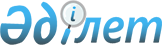 О внесении изменения в приказ Председателя Агентства Республики Казахстан по делам государственной службы и противодействию коррупции от 21 октября 2016 года № 21 "Об утверждении Правил и условий прохождения испытательного срока и порядка закрепления наставников"Приказ Председателя Агентства Республики Казахстан по делам государственной службы от 5 января 2023 года № 2. Зарегистрирован в Министерстве юстиции Республики Казахстан 17 января 2023 года № 31700
      ПРИКАЗЫВАЮ:
      1. Внести в приказ Председателя Агентства Республики Казахстан по делам государственной службы и противодействию коррупции от 21 октября 2016 года № 21 "Об утверждении Правил и условий прохождения испытательного срока и порядка закрепления наставников" (зарегистрирован в Реестре государственной регистрации нормативных правовых актов за № 14448) следующее изменение:
      В Правилах и условиях прохождения испытательного срока и порядка закрепления наставников, утвержденых указанным приказом:
      пункт 3 изложить в следующей редакции:
      "3. Для государственных служащих, поступивших на политическую государственную службу, административную государственную службу корпуса "А", избранных акимов испытательный срок не устанавливается.".
      2. Юридическому департаменту Агентства Республики Казахстан по делам государственной службы в установленном законодательством порядке обеспечить:
      1) государственную регистрацию настоящего приказа в Министерстве юстиции Республики Казахстан;
      2) размещение настоящего приказа на интернет-ресурсе Агентства Республики Казахстан по делам государственной службы.
      3. Контроль за исполнением настоящего приказа возложить на заместителя Председателя Агентства Республики Казахстан по делам государственной службы, курирующего вопросы государственной службы.
      4. Настоящий приказ подлежит официальному опубликованию и вводится в действие с 1 января 2023 года.
					© 2012. РГП на ПХВ «Институт законодательства и правовой информации Республики Казахстан» Министерства юстиции Республики Казахстан
				
      Председатель Агентства  Республики Казахстан по делам государственной службы 	Д. Жазыкбаев
